KẾ HOẠCH CÔNG TÁC TUẦN 13Từ 30/11/2020  đến 06/12/2020 Kế hoạch chung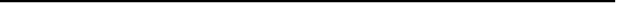 - Toàn thể CB, GV, NV và HS đoàn kết, khắc phục khó khăn, hoàn thành xuất sắc nhiệm vụ được giao.- Hưởng ứng cuộc vận động của Bộ GD & ĐT, tiếp tục thực hiện Chỉ thị 05 của Bộ chính trị về “Học tập và làm theo tư tưởng, đạo đức, phong cách Hồ Chí Minh”.- Tiếp tục tuyên truyền, tăng cường các biện pháp phòng, chống dịch Covid-19, bệnh sốt xuất huyết và bệnh bạch hầu theo hướng dẫn.Thực hiện Khai báo y tế trung thực, kịp thời và hiệu quả.- GV và HS thực hiện nghiêm túc kỷ luật lao động, nề nếp trường, lớp học chính khóa và DTHT.- Các tổ chuyên môn và giáo viên chuẩn bị cập nhật Hồ sơ điện tử lên phần mềm One Note để BGH kiểm tra vào tuần 13 năm học 2020-2021- GV hướng dẫn HS tham gia thi KHKT, dạy học STEM, tiếp tục ôn tập, bồi dưỡng Học sinh giỏi các cấp NH 2020-2021.- Tổ chức thi Nghề phổ thông cho học sinh khối 12.- Lao động theo kế hoạch.   2. Kế hoạch cụ thểEa Kar, ngày 29 tháng 11 năm 2020HIỆU TRƯỞNG(đã ký)Phạm Thị DinhSỞ GIÁO DỤC VÀ ĐÀO TẠO ĐẮK LẮKTRƯỜNG THPT NGÔ GIA TỰ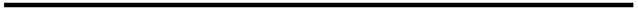 CỘNG HÒA XÃ HỘI CHỦ NGHĨA VIỆT NAM                             Độc lập – Tự do – Hạnh phúc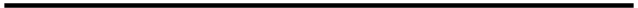 Thời gianNội dung công việcTrực BGHThứ 2 30/11/2020- Dạy học bình thường theo TKB.- Thực hiện tiết dạy STEM (Tiết 2 - 3, địa điểm: Phòng Hội đồng, lớp học: 10A2; Phụ trách chính: thầy Xuyên; Phối hợp: thầy Hoàn, thầy Nghĩa, cô Ánh Ngọc; Chủ đề: LÀM THẾ NÀO ĐỂ NGÔI NHÀ CỦA BẠN VỮNG VÀNG TRONG BÃO; Mời thầy cô trống tiết tham gia dự giờ)Cô Phạm Thị DinhThứ 3 01/12/2020- Dạy học bình thường theo TKB;- Tập huấn Khoa học kỹ thuật (Thời gian: 01,02/12/2020; Địa điểm: TTGDTX Tỉnh; Thành phần: 05 giáo viên (thầy Xuân Dũng, thầy Khanh, thầy Xuyên, cô Phương (Văn), cô Thủy và 10 học sinh có dự án).Thầy Nguyễn Tiến DũngThứ 402/12/2020- Dạy học bình thường theo TKB;- Kiểm tra giữa kỳ môn Lịch sử 12 (tiết 5, buổi sáng)- Họp cốt cán từ 14h00 tại phòng truyền thống.Thầy Nguyễn Tiến DũngThứ 5 03/12/2020- Dạy học bình thường theo TKB;Thầy Nguyễn Thanh DũngThứ 6 04/12/2020- Dạy học bình thường theo TKB;Thầy Nguyễn Thanh DũngThứ 7 05/12/2020Chủ nhật06/12/2020Tổ chức thi nghề phổ thông năm 2020 cho học sinh khối 12(giáo viên coi thi và học sinh dự thi có mặt tại trường lúc 7h00)Thầy Nguyễn Tiến Dũng